Collection MapPlease see the extra-curricular timetable above so you know where to collect your children fromCollection points are highlighted red on the map below and timetable above. 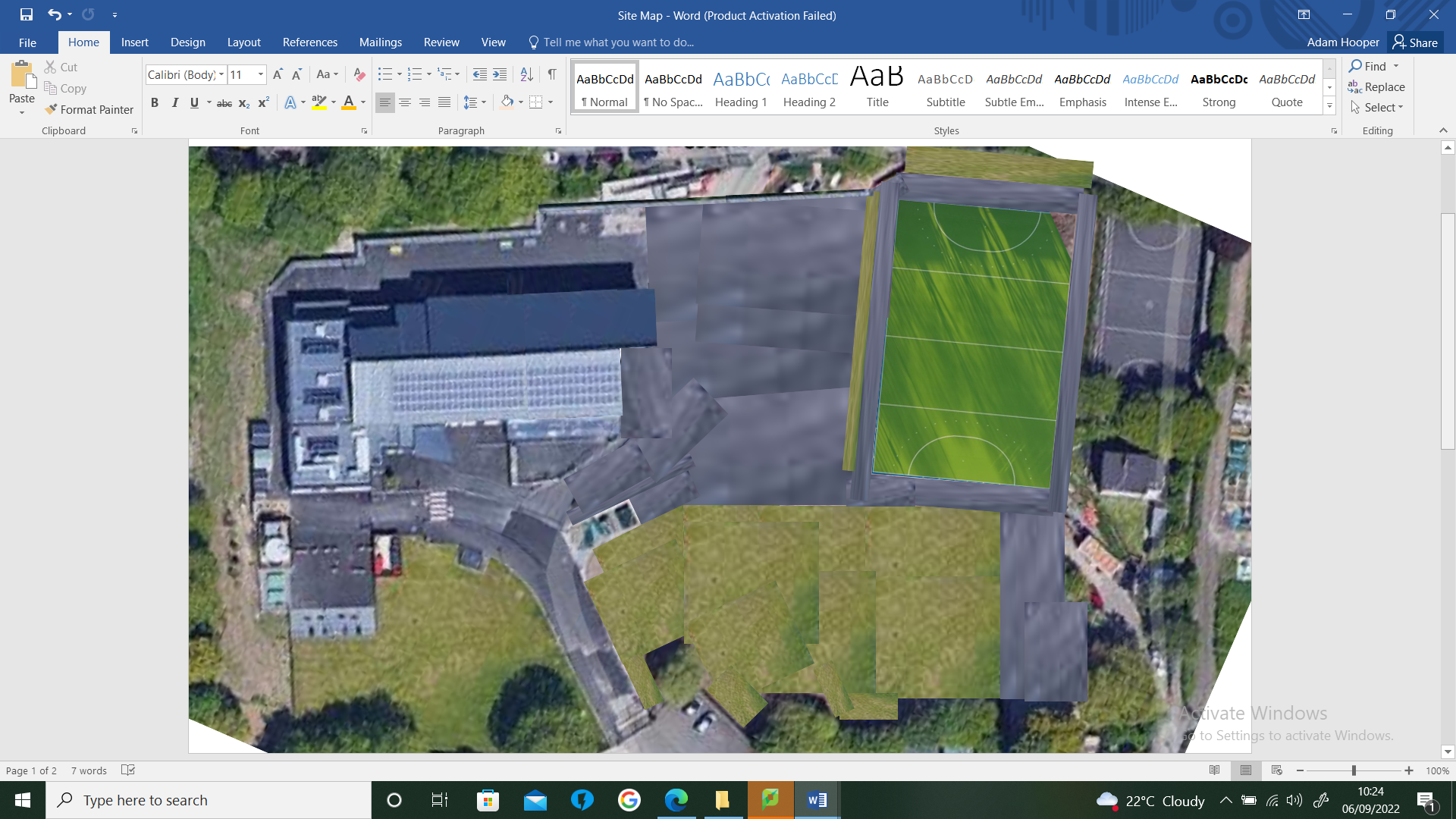 MondayTuesdayWednesdayThursdayFridayAstro TurfCOMPETITION NIGHT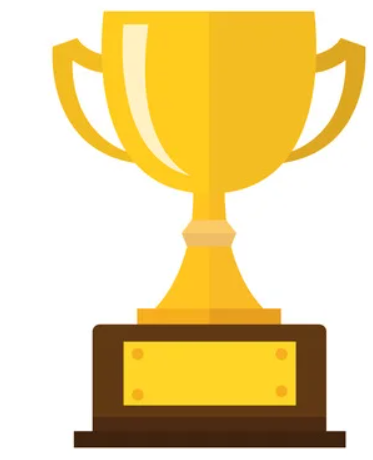 Local schools invited to compete in multi sports events.Football (Lower Phase: Year 1 & 2)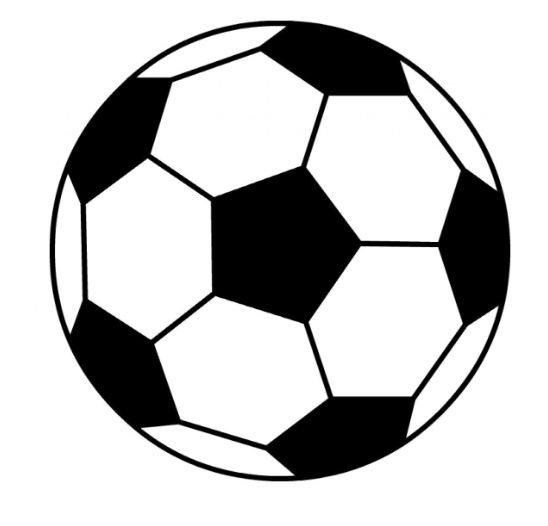 Mr Angell, Mr Pope and Mr PalmerLeave things in: Class 6Collection: Class 6Football  (Upper Phase: Year 5 & 6)Mr Angell and Mr PalmerLeave things in: Class 13Collection: Main PlaygroundFootball(Middle Phase: Year 3 & 4)Mr Angell and Mr PalmerLeave things in: Class 7Collection: Main PlaygroundMain HallDodgeball Club(Key Stage 2: Year 3 – 6)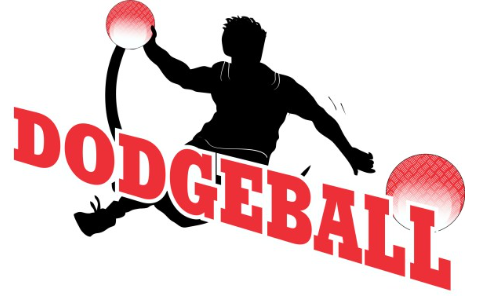 Mr Angell and Mr PopeLeave things in: Class 3Collection: School HallPerforming Arts(Key Stage 2: Year 3 – 6Key Stage 1: Year 1 & 2)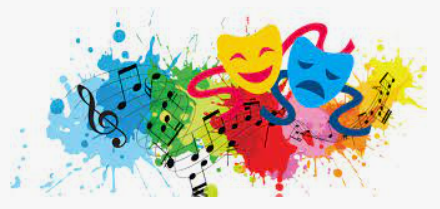 Miss Hawkins + Mrs ThompsonLeave things in: School HallCollection: School HallGymnastics Club(Key Stage 2: Year 3 - 6)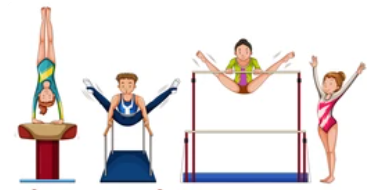 Mr Barker and Mr HooperLeave things in: School HallCollection: School HallGymnastics Club(Key Stage 1: Year 1 & 2)Mr Barker and Mr PopeLeave things in: School HallCollection: School HallChoir(Whole School)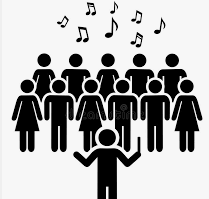 Mr CollisLeave things in: School HallCollection: School HallMain PlaygroundBasketball Club(Key Stage 2: Year 3 – 6)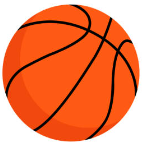 Mr Angell and Mr PopeLeave things in: Class 14Collection: Main PlaygroundForest SchoolForest School(Key Stage 2: Year 3 – 6)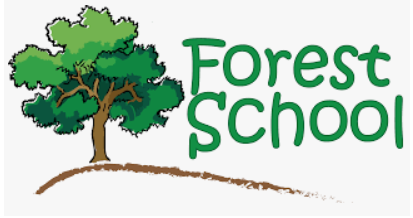 Mr Whitehouse & Mrs FayLeave things in: Class 11Collection: Side Door FieldMulti Skills(Upper Phase: Year 5 and 6)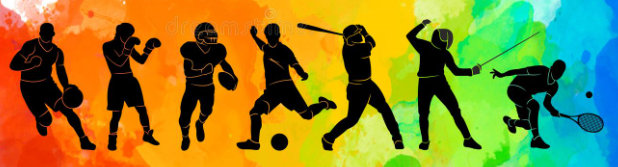 Mr Barker and Mr PopeLeave things in: Class 8 Collection: Side Door Other e.g. classroom, small hallArt Club(Key Stage 2)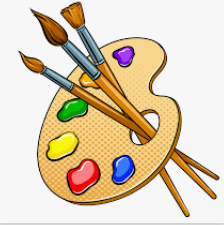 Miss Lippett + Miss RafiaLeave things in: Class 9Collection: Side DoorScience Club(Key Stage 2)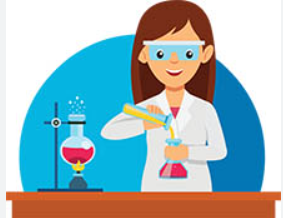 Mrs. JohnsonLeave things in: Class 13Collection: Main Playground“This Girl Can”(Girls Only)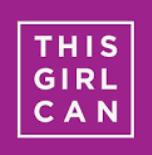 Miss Andrews + ?????????Leave things in: Class 11Collection: Side Door Art Club(Key Stage 1)Miss Jones & Miss TamberLeave things in: Class 5Collection: Class 5Maths Club(Invite only)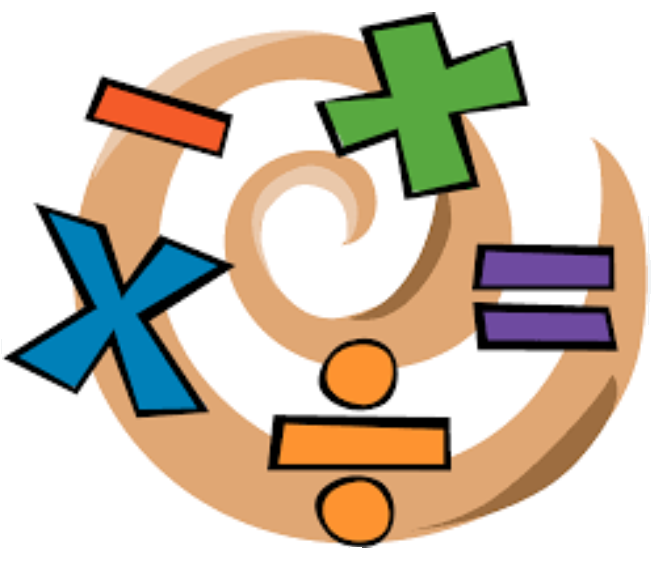 Mr KendallLeave things in: Class 14Collection: Main PlaygroundSchool Council(Invite Only)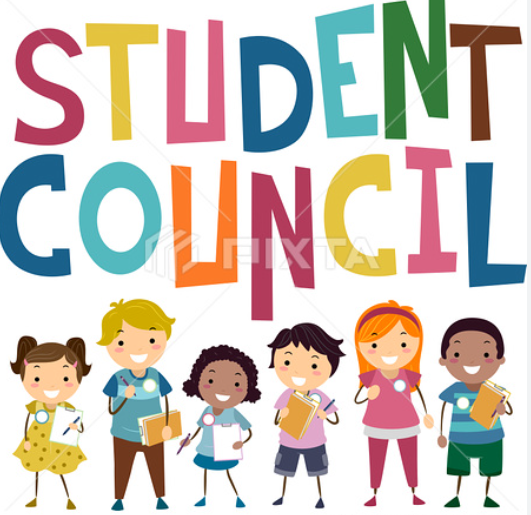 Mr Taylor BryantLeave things in: Class 10Collection: Main Playground 